CONFÉRENCE DES PARTIES CONTRACTANTESORDRE DU JOURde la réunion qui se tiendra le 15 décembre 2017à StrasbourgPrésident : M. KLICHE, délégation allemandeApprobation de l'ordre du jourRapport sur l’audition des organisations agréées du 14 décembre 2017Administration généraleProgramme de travail 2018-2019Partie A du Règlement d'applicationPartie B du Règlement d'applicationPartie C du Règlement d'applicationRésolutions à adopter par la CPCRésolutions IIPCFAQ - Examen des questions/réponses et état des publications sur internetÉtat des discussions au sein de la Commission du Danube relative à une possible adhésion à la CDNI d’autres États membresVersion consolidée 2018 de la CDNIPropositions des réunions 2018Divers***CONVENTION RELATIVE A LA COLLECTE, AU DEPÔT ET A LA RÉCEPTION DES DÉCHETS SURVENANT EN NAVIGATION RHÉNANE ET INTÉRIEURE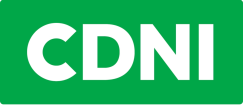 CPC (17)a 29 rev. 1CONVENTION RELATIVE A LA COLLECTE, AU DEPÔT ET A LA RÉCEPTION DES DÉCHETS SURVENANT EN NAVIGATION RHÉNANE ET INTÉRIEURE24 novembre 2017CONVENTION RELATIVE A LA COLLECTE, AU DEPÔT ET A LA RÉCEPTION DES DÉCHETS SURVENANT EN NAVIGATION RHÉNANE ET INTÉRIEUREOr. fr  fr/de/nlDébutFinInterprétationInterprétationInterprétationInterprétationve 9h30ve 13h00FRDENL